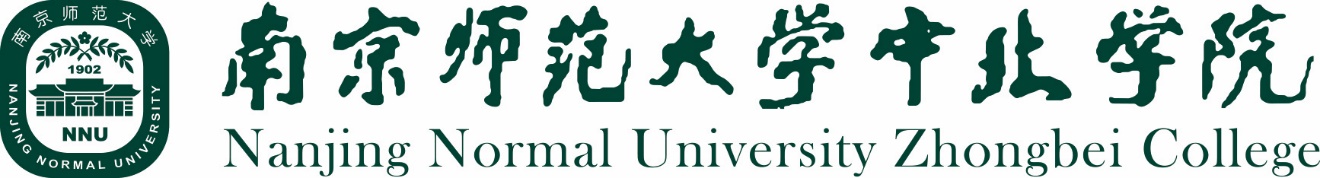 **学院产教融合工作推进方案2023年3月一、本院产教融合工作总体目标二、本院近三年产教融合建设规划（重点从培养方案制定、课程教材体系构建、培养过程实施、实践基地建设、双师型师资队伍培养、横向课题申报、创新创业项目培育、培养成效评价、产业学院建设等方面开展，分学期阐述，可分专业描述。）三、具体建设任务、主要措施及人员分工本学院产教融合工作最有可能的突破口、亮点（结合学院专业特色及产教融合的现状，学院最有可能突破的或希望去突破的点。围绕该亮点特色，有无具体方案设想？）产教融合工作领导小组、工作小组名单（明确各学院产教融合工作领导小组以及各具体专项工作小组。建议相关小组加入企业人员。）建设内容与任务主要依托专业主要措施时间规划责任人……